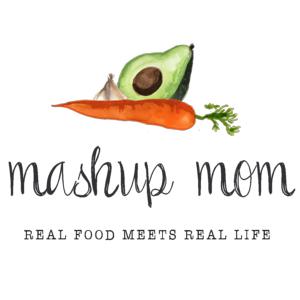 Shopping list (through 6/12):Dairy & refrigeratedPriano shredded Parmesan, $1.99 (Sun, Weds, Fri)
4 oz Emporium Selection feta crumbles, $2.29 (Tues, Fri)
Park Street Deli classic guacamole 16 oz, $2.89 (Thurs, Fri)GroceryL’Oven Fresh spinach wraps, $2.49 (Fri)
16 oz Casa Mamita restaurant style salsa, $1.89 (Mon)
16 oz Specially Selected salsa verde, $1.99 (Thurs)
6 oz Southern Grove pepitas, $2.29 (Mon, Tues)
Tuscan Garden Italian salad dressing, $1.69 (Mon, Weds)
32 oz Simply Nature organic vegetable broth, $1.89 (Mon)
El Milagro corn tortillas, $.39 (Thurs)
Casa Mamita taco seasoning mix, $.39 (Thurs)
2 cans Dakota’s Pride black beans, $1.38 (Mon, Thurs)
Can Simply Nature organic pinto beans, $.89 (Mon)
1 can Dakota’s Pride Cannellini beans, $.59 (Fri)
1 can Dakota’s Pride Great Northern beans, $.69 (Fri)
Can of whole kernel corn, $.49 (Mon)
Can of cut green beans, $.49 (Mon)MeatParkview Polska kielbasa, $2.89 (Sun)
4.5 lbs boneless skinless chicken breast, $8.51 (Tues, Weds, Thurs)Produce2 lbs lemons, $3.49 (Tues, Fri)
2 lbs green grapes, $1.50 (Weds, Thurs)
Pint blueberries, $2.89 (Tues, Fri)
2 packs 8 oz white mushrooms, $3.78 (Sun, Weds)
Bunch green onions, $.79 (Mon, Tues, Thurs)
Cucumber, $.59 (Fri)
16 oz organic spring mix salad, $3.49 (Mon, Tues, Thurs)
8 oz spinach, $1.49 (Mon, Fri)
2 lbs green beans, $2.98 (Weds, Fri)
3 lbs yellow onions, $2.29 (Sun, Mon, Fri)
3 heads garlic, $1.29 (Sun, Mon, Tues, Fri)
24 oz zucchini, $1.94 (Sun)
6 Roma tomatoes, $1.20 (Sun, Fri)
2 avocados, $1.98 (Tues)Total: $65.82Staple items you’ll need – AKA: Pantry seasonings & condiments used in this week’s recipes, but not in the shopping list:Olive oil, butter, Italian seasoning, smoked paprika, crushed red pepper, sea salt, Dijon mustard, honey, oregano, black pepper, red wine vinegar, Kosher salt** Note: In many cases you can substitute for and/or omit some of these, depending on the recipe. Read through the recipes to see where you may need to re-stock your pantry staples.ALDI Meal Plan week of 6/13/21 – Find the recipes at MashupMom.comALDI Meal Plan week of 6/13/21 – Find the recipes at MashupMom.comSundayEasy smoked sausage & veggies skilletMondaySalsa vegetable soup with beans, side saladTuesdaySimple summer salad with chicken & blueberries, cups of leftover soupWednesdayOlive Garden dressing sheet pan chicken dinner, grapesThursdaySalsa chicken tacos, grapesFridayVegetarian white bean wraps with feta & guacamole, lemon Parmesan green beans, blueberriesSaturdayNight off! Leftovers – carryout – or take & bake deli pizza